О внесении изменений в постановление администрации Прикубанского сельского поселения Новокубанского района от 10 октября 2014 года № 152 «Об утверждении муниципальной программы Прикубанского поселения Новокубанского района «Экономическое развитие» на 2015-2021 годы»В целях создания благоприятного предпринимательского климата и условий для ведения бизнеса, повышения инновационной активности бизнеса и реализации государственной политики, направленной на поддержку и развитие малого и среднего предпринимательства на территории Краснодарского края, в соответствии со статьей 179 Бюджетного кодекса Российской Федерации. Федеральным законом от 24 июля 2007 года N 209-ФЗ "О развитии малого и среднего предпринимательства в Российской Федерации", Законом Краснодарского края от 4 апреля 2008 года N 1448-КЗ "О развитии малого и среднего предпринимательства в Краснодарском крае", постановлением администрации Прикубанского сельского поселения Новокубанского района от 14 июля 2014 года № 89 «О муниципальных программах Прикубанского поселения  Новокубанского района» постановляю:Внести изменения в постановление администрации Прикубанского сельского поселения Новокубанского района от 10 октября 2014 года № 152 «Об утверждении муниципальной программы Прикубанского сельского поселения Новокубанского района «Экономическое развитие» на 2015-2021 годы (в редакции  №108 от 22.09.2015, №212 от 30.12.2016, №68 от 26.07.2017, №119 от 19.12.2017, №50 от 27.05.2019, №70 от 25.07.2019), изложив приложение к постановлению в новой редакции согласно приложению.2. Контроль за исполнением настоящего постановления оставляю за собой.3. Постановления вступает в силу со дня его подписания.Глава Прикубанского сельского поселенияНовокубанского района  						     В.С.МирошниковПриложениек постановлению администрацииПрикубанского сельского поселенияНовокубанского районаот 22.09.2020 г. № 68 Приложениек постановлению администрацииПрикубанского сельского поселенияНовокубанского районаот 10 октября 2014 года №152Паспорт Муниципальной программы
Прикубанского сельского поселения Новокубанского района «Экономическое развитие» на 2015 – 2021 годы1. Характеристика текущего состояния и прогноз развития соответствующей сферы реализации муниципальной программыМалый и средний бизнес Прикубанского сельского поселения Новокубанского района активно развивается.В 2014 году в Прикубанском сельском поселении Новокубанского района осуществляли свою деятельность 168 субъектов малого и среднего предпринимательства, основная их часть сосредоточена в сферах торговли, ремонта, аренды и предоставления услуг, а также транспорта и связи.В малом и среднем предпринимательстве занято свыше 300 человек населения Прикубанского сельского поселения Новокубанского района, наибольшая их доля сосредоточена в торговле.В то же время в сфере малого и среднего предпринимательства в Прикубанском сельском поселении Новокубанского района имеются нерешенные проблемы:наблюдается недоступность банковского кредитования для вновь создаваемых малых предприятий и предпринимателей;отсутствуют в достаточном объеме финансовые ресурсы в местных бюджетах на развитие субъектов малого и среднего предпринимательства;остаются недоступными общеэкономические и специализированные консультации для субъектов малого и среднего предпринимательства;недостаточен спрос на продукцию субъектов малого и среднего предпринимательства;сохраняется недостаток квалифицированных кадров у субъектов малого и среднего предпринимательства.Существующие проблемы носят комплексный характер и не могут быть решены в течение одного финансового года.Комплексное решение задач развития малого и среднего предпринимательства в Прикубанском сельском поселении Новокубанского района программно-целевым методом позволит обеспечить согласованность, своевременность, финансирование и полноту реализации решений, тем самым обеспечив эффективность использования средств и требуемый результат.2. Цели, задачи, сроки и этапы реализации муниципальной программыЦелевые показатели и критерии муниципальной программы, позволяющие оценивать эффективность ее реализации по годам, представлены в таблице 1.	Таблица 1Сроки реализации муниципальной программы - 2015 - 2021 годы.3. Перечень и краткое описание подпрограмм и основных мероприятий муниципальной программы Мероприятия муниципальной программы сгруппированы и приведены в подпрограммах.Цели и задачи муниципальной программы реализуются в рамках 1 подпрограммы:Подпрограмма «Муниципальная поддержка малого и среднегопредпринимательства» в Прикубанском сельском поселении Новокубанского района на 2015 - 2021 годы направлена на увеличение доли участия субъектов малого и среднего предпринимательства в общем обороте хозяйствующих субъектов Прикубанского сельского поселения Новокубанского района.Перечень основных мероприятий муниципальной программы представлены в таблице 2.	Таблица 24. Обоснование ресурсного обеспечения муниципальной программы Общий объем финансирования муниципальной программы за счет средств местного бюджета составляет 75,0  тыс. рублей, в том числе по годам:По подпрограмме муниципальной программы: Подпрограмма «Муниципальная поддержка малого и среднего предпринимательства» в Прикубанском сельском поселении Новокубанского района на 2015 - 2021 годы.Общий объем финансирования подпрограммы за счет средств местного бюджета составляет 75,0  тыс. рублей, в том числе по годам:5. Методика оценки эффективности реализации муниципальной программыЭффективность реализации государственной Программы определяется на основе системы целевых индикаторов и показателей, позволяющих оценить ход и результативность решения поставленных задач и определить его влияние на социально-экономическое развитие Прикубанского сельского поселения.Методика оценки эффективности реализации муниципальной программы основывается на принципе сопоставления фактически достигнутых значений целевых показателей с их плановыми значениями по результатам отчетного года.Оценка эффективности реализации муниципальной программы осуществляется в соответствии с приложением № 7 «Типовая методика оценки эффективности реализации муниципальной программы Прикубанского сельского поселения Новокубанского района», утвержденным постановлением администрации Прикубанского сельского поселения Новокубанского района от 07.10.2014 года №134 «Об утверждении Порядка принятия решения о разработке, формирования, реализации и оценки эффективности реализации муниципальных программ Прикубанского сельского поселения Новокубанского района».6. Механизм реализации муниципальной программы и контроль за ее выполнениемМеханизм реализации муниципальной программы предполагает закупку товаров, работ, услуг для государственных нужд за счёт средств краевого бюджета в соответствии с Федеральным законом от 5 апреля 2013 года № 44-ФЗ «О контрактной системе в сфере закупок товаров, работ, услуг для обеспечения государственных и муниципальных нужд».Координатором муниципальной программы является администрация Прикубанского сельского поселения Новокубанского района (далее - координатор муниципальной программы).Координатор муниципальной программы:организует реализацию муниципальной программы, координацию деятельности координаторов подпрограмм муниципальной программы;принимает решение о внесении в установленном порядке изменений в муниципальной программу и несет ответственность за достижение целевых показателей муниципальной программы;осуществляет мониторинг и анализ отчетов координаторов подпрограмм муниципальной программы;представляет в бухгалтерию администрации Прикубанского сельского поселения Новокубанского района сведения, необходимые для проведения мониторинга реализации муниципальной программы;проводит оценку эффективности муниципальной программы;готовит годовой отчет о ходе реализации муниципальной программы;организует информационную и разъяснительную работу, направленную на освещение целей и задач муниципальной программы;осуществляет контроль за выполнением сетевых планов-графиков и ходом реализации подпрограмм муниципальной программы;организует работу по достижению целевых показателей подпрограмм муниципальной программы;размещает информацию о ходе реализации и достигнутых результатах муниципальной программы на официальном сайте в сети Интернет.Координатор программы и подпрограммы муниципальной программы:обеспечивает реализацию программы и подпрограммы муниципальной программы;организует нормативно-правовое и методическое обеспечение реализации мероприятий программы и подпрограммы муниципальной программы;осуществляет подготовку предложений по объемам и источникам средств реализации программы и подпрограммы муниципальной программы;организует информационную и разъяснительную работу, направленную на освещение целей и задач программы и подпрограммы муниципальной программы;организует работу по достижению целевых показателей и критериев выполнения программы и подпрограммы муниципальной программы;осуществляет мониторинг и анализ отчетов государственных заказчиков, ответственных за реализацию мероприятий;осуществляет иные полномочия, установленные подпрограммой муниципальной программы.Ответственный за выполнение мероприятия муниципальной программы:ежемесячно представляет отчетность координатору муниципальной программы о результатах выполнения мероприятий муниципальной программы;разрабатывает и утверждает сетевые планы-графики реализации мероприятий муниципальной программы;осуществляет иные полномочия, установленные муниципальной программой и подпрограммами муниципальной программы.Реализация мероприятий муниципальной программы и подпрограммы муниципальной программы, по которым предусмотрено финансирование, осуществляется:на основе муниципальных контрактов (договоров) на закупку товаров, работ, услуг для обеспечения государственных нужд;Контроль за ходом выполнения муниципальной программы осуществляет глава Прикубанского сельского поселения Новокубанского района.Глава Прикубанского сельского поселенияНовокубанского района                                                                 В.С.МирошниковПриложение № 1к муниципальной программе Прикубанского сельского поселения Новокубанского района«Экономическое развитие» на 2015 – 2021 годыПаспорт подпрограммы «Муниципальная поддержка малого и среднего предпринимательства» в Прикубанском сельском поселении Новокубанского района на 2015 - 2017 годы 1. Характеристика текущего состояния и прогноз развития в сфере малого и среднего предпринимательства Прикубанского сельского поселения Новокубанского районаПо направлению подпрограммы "Муниципальная поддержка малого и среднего предпринимательства в Прикубанском сельском поселении Новокубанского района на 2015 - 2021 годы"Малый и средний бизнес Прикубанского сельского поселения Новокубанского района активно развивается.В 2014 году в Прикубанском сельском поселении Новокубанского района осуществляли свою деятельность 168 субъектов малого и среднего предпринимательства, основная их часть сосредоточена в сферах торговли, ремонта, аренды и предоставления услуг, а также транспорта и связи.В малом и среднем предпринимательстве занято свыше 300 человек населения Прикубанского сельского поселения Новокубанского района, наибольшая их доля сосредоточена в торговле.В то же время в сфере малого и среднего предпринимательства в Прикубанском сельском поселении Новокубанского района имеются нерешенные проблемы:наблюдается недоступность банковского кредитования для вновь создаваемых малых предприятий и предпринимателей;отсутствуют в достаточном объеме финансовые ресурсы в местных бюджетах на развитие субъектов малого и среднего предпринимательства;остаются недоступными общеэкономические и специализированные консультации для субъектов малого и среднего предпринимательства;недостаточен спрос на продукцию субъектов малого и среднего предпринимательства;сохраняется недостаток квалифицированных кадров у субъектов малого и среднего предпринимательства.Существующие проблемы носят комплексный характер и не могут быть решены в течение одного финансового года.Комплексное решение задач развития малого и среднего предпринимательства в Прикубанском сельском поселении Новокубанского района программно-целевым методом позволит обеспечить согласованность, своевременность, финансирование и полноту реализации решений, тем самым обеспечив эффективность использования средств и требуемый результат.2. Цели, задачи и целевые показатели, сроки и этапы реализации муниципальной подпрограммы3. Перечень мероприятий подпрограммы4. Обоснование ресурсного обеспечения подпрограммыПри планировании ресурсного обеспечения Подпрограммы учитывалась ситуация в финансово-бюджетной сфере как на федеральном, так и на региональном уровнях, высокая экономическая и социально-демографическая значимость проблемы.Общий объем финансирования подпрограммы за счет средств местного бюджета составляет 75,0 тыс. рублей, в том числе по годам:Общий планируемый объем финансирования Подпрограммы будет уточняться в зависимости от принятых  решений об объемах выделяемых средств.5. Методика оценки эффективности реализации муниципальной программыМетодика оценки эффективности реализации муниципальной программы основывается на принципе сопоставления фактически достигнутых значений целевых показателей с их плановыми значениями по результатам отчетного года.Оценка эффективности реализации муниципальной программы осуществляется в соответствии с приложением № 7 «Типовая методика оценки эффективности реализации муниципальной программы Прикубанского сельского поселения Новокубанского района», утвержденным постановлением администрации Прикубанского сельского поселения Новокубанского района от 07.10.2014 года № 134 «Об утверждении Порядка принятия решения о разработке, формирования, реализации и оценки эффективности реализации муниципальных программ Прикубанского сельского поселения Новокубанского района».6. Механизм реализации муниципальной подпрограммы и контроль за ее выполнениемМеханизм реализации подпрограммы предполагает закупку товаров, работ, услуг для государственных нужд за счёт средств краевого бюджета в соответствии с Федеральным законом от 5 апреля 2013 года № 44-ФЗ «О контрактной системе в сфере закупок товаров, работ, услуг для обеспечения государственных и муниципальных нужд».Муниципальная поддержка в рамках подпрограммы предоставляется субъектам малого и среднего предпринимательства, отвечающим условиям, установленным статьей 4 Федерального закона от 24 июля 2007 года № 209-ФЗ «О развитии малого и среднего предпринимательства в Российской Федерации».Финансовая поддержка в рамках Подпрограммы предоставляется субъектам малого и среднего предпринимательства, отвечающим условиям, предусмотренным подпрограммой.Инфраструктурой поддержки субъектов малого и среднего предпринимательства на территории Прикубанского сельского поселения Новокубанского района признается система коммерческих и некоммерческих организаций, соответствующих следующим требованиям:организации зарегистрированы и осуществляют деятельность на территории Прикубанского сельского поселения Новокубанского района;организации осуществляют деятельность по оказанию поддержки субъектам малого и среднего предпринимательства и развитию малого и среднего предпринимательства;организации не находятся в стадии приостановления деятельности, реорганизации, ликвидации или банкротства.Текущее управление подпрограммой осуществляет координатор подпрограммы – администрация Прикубанского сельского поселения Новокубанского района, которое:обеспечивает реализацию подпрограммы муниципальной программы;организует работу по достижению целевых показателей подпрограммы муниципальной программы;представляет координатору муниципальной программы отчеты о реализации подпрограммы муниципальной программы, а также информацию, необходимую для проведения оценки эффективности муниципальной программы, мониторинга ее реализации и подготовки годового отчета об итогах реализации муниципальной программы;осуществляет иные полномочия, установленные муниципальной программой (подпрограммой муниципальной программы).Ответственный за выполнение мероприятий подпрограммы муниципальной программы:ежемесячно представляет отчетность координатору муниципальной программы о результатах выполнения мероприятий подпрограммы муниципальной программы;разрабатывает и утверждает сетевые планы-графики реализации мероприятий подпрограммы муниципальной программы. В сроки, установленные координатором муниципальной программы, представляет утвержденные сетевые планы-графики (изменения в сетевые планы-графики) реализации мероприятий подпрограммы муниципальной программы, а также сведения о выполнении сетевых планов-графиков;осуществляет контроль за эффективным и целевым использованием средств, выделенных на реализацию мероприятий подпрограммы муниципальной программы, своевременным выполнением в полном объеме основных мероприятий подпрограммы муниципальной программы;подготавливает предложения по направлениям финансирования подпрограммы муниципальной программы за счет средств местного бюджета, подлежащие ежегодному уточнению в установленном порядке при формировании проекта местного бюджета на соответствующий финансовый год;ежегодно принимает меры по уточнению целевых показателей и затрат по подпрограммным мероприятиям, механизма реализации подпрограммы муниципальной программы, состава исполнителей;осуществляет иные полномочия, установленные подпрограммой  муниципальной программы.Контроль за ходом выполнения подпрограммы муниципальной программы осуществляет глава Прикубанского сельского поселения Новокубанского района.Глава Прикубанского сельского поселенияНовокубанского района                                                              В.С.Мирошников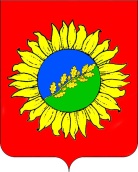 АДМИНИСТРАЦИЯАДМИНИСТРАЦИЯПрикубанского сельского поселенияПрикубанского сельского поселенияНОВОКУБАНСКого  РАЙОНаНОВОКУБАНСКого  РАЙОНаПОСТАНОВЛЕНИЕПОСТАНОВЛЕНИЕот 22.09.2020 года№ 68п.Прикубанскийп.ПрикубанскийКоординатор муниципальной программыАдминистрация Прикубанского сельского поселения Новокубанского районаКоординаторы подпрограмм муниципальной программыАдминистрация Прикубанского сельского поселения Новокубанского районаУчастники муниципальной программыАдминистрация Прикубанского сельского поселения Новокубанского районаПодпрограммы муниципальной программыподпрограмма «Муниципальная поддержка малого и среднего предпринимательства» в Прикубанском сельском поселении Новокубанского района на 2015 – 2021 годыВедомственные целевые программыне предусмотреныЦели муниципальной программысоздание условий для развития малого и среднего предпринимательствареализация мероприятий, содействующих развитию торговой деятельности на территории Прикубанского сельского поселения Новокубанского районаЗадачи муниципальной программыувеличение доли участия субъектов малого и среднего предпринимательства в общем обороте хозяйствующих субъектов Прикубанского сельского поселения Новокубанского района развитие системы финансовой поддержки субъектов малого и среднего предпринимательства информационная, правовая, консультационная поддержка и подготовка кадров для малого и среднего предпринимательстваПеречень целевых показателей муниципальной программыдоля среднесписочной численности работников (без внешних совместителей), занятых на микропредприятиях, малых и средних предприятиях и у индивидуальных предпринимателей, в общей численности занятого населенияколичество субъектов малого и среднего предпринимательства (включая индивидуальных предпринимателей) в расчете на 1 тысячу человек населения Российской Федерациичисло работников субъектов малого и среднего предпринимательства, прошедших подготовку, переподготовку, повышение квалификации;приобретение листовок, методических рекомендаций, стендовЭтапы и сроки реализации муниципальной программыреализуется с 2015 года по 2021 годы этапы не предусмотреныОбъемы бюджетных ассигнований муниципальной программыобщий объем финансирования муниципальной программы за счет средств местного бюджета составляет 75,0  тыс. рублей, в том числе по годам:2015 год – 10,0 тыс. рублей,2016 год – 0,0 тыс. рублей,2017 год – 5,0 тыс. рублей,2018 год – 10,0 тыс. рублей,2019 год – 30,0 тыс. рублей,2020 год – 10,0 тыс. рублей,2021 год – 10,0 тыс. рублейКонтроль за выполнением муниципальной программыконтроль за выполнением муниципальной программы осуществляет глава Прикубанского сельского поселения Новокубанского района№ № п/п.Наименование целевого показателяЕдиницаизмеренияСта-тус*Значение показателейЗначение показателейЗначение показателейЗначение показателейЗначение показателейЗначение показателейЗначение показателейЗначение показателей№ № п/п.Наименование целевого показателяЕдиницаизмеренияСта-тус*1 год реали-зации2 год реали-зации3 год реали-зации4 год реали-зации5 год реали-зации6 год реали-зации7 год реали-зацииN годреализации1234567891011121.Муниципальная программа Прикубанского сельского поселения Новокубанского района «Экономическое развитие» на 2015-2021 годыМуниципальная программа Прикубанского сельского поселения Новокубанского района «Экономическое развитие» на 2015-2021 годыМуниципальная программа Прикубанского сельского поселения Новокубанского района «Экономическое развитие» на 2015-2021 годыМуниципальная программа Прикубанского сельского поселения Новокубанского района «Экономическое развитие» на 2015-2021 годыМуниципальная программа Прикубанского сельского поселения Новокубанского района «Экономическое развитие» на 2015-2021 годыМуниципальная программа Прикубанского сельского поселения Новокубанского района «Экономическое развитие» на 2015-2021 годыМуниципальная программа Прикубанского сельского поселения Новокубанского района «Экономическое развитие» на 2015-2021 годыМуниципальная программа Прикубанского сельского поселения Новокубанского района «Экономическое развитие» на 2015-2021 годыМуниципальная программа Прикубанского сельского поселения Новокубанского района «Экономическое развитие» на 2015-2021 годыМуниципальная программа Прикубанского сельского поселения Новокубанского района «Экономическое развитие» на 2015-2021 годыМуниципальная программа Прикубанского сельского поселения Новокубанского района «Экономическое развитие» на 2015-2021 годыЦель:Создание условий для развития малого и среднего предпринимательства.Цель:Создание условий для развития малого и среднего предпринимательства.Цель:Создание условий для развития малого и среднего предпринимательства.Цель:Создание условий для развития малого и среднего предпринимательства.Цель:Создание условий для развития малого и среднего предпринимательства.Цель:Создание условий для развития малого и среднего предпринимательства.Цель:Создание условий для развития малого и среднего предпринимательства.Цель:Создание условий для развития малого и среднего предпринимательства.Цель:Создание условий для развития малого и среднего предпринимательства.Цель:Создание условий для развития малого и среднего предпринимательства.Цель:Создание условий для развития малого и среднего предпринимательства.Задача:Увеличение доли участия субъектов малого и среднего предпринимательства в общем обороте хозяйствующих субъектов Прикубанского сельского поселения Новокубанского района.Развитие системы финансовой поддержки субъектов малого и среднего предпринимательства.Информационная, правовая, консультационная поддержка и подготовка кадров для малого и среднего предпринимательства.Задача:Увеличение доли участия субъектов малого и среднего предпринимательства в общем обороте хозяйствующих субъектов Прикубанского сельского поселения Новокубанского района.Развитие системы финансовой поддержки субъектов малого и среднего предпринимательства.Информационная, правовая, консультационная поддержка и подготовка кадров для малого и среднего предпринимательства.Задача:Увеличение доли участия субъектов малого и среднего предпринимательства в общем обороте хозяйствующих субъектов Прикубанского сельского поселения Новокубанского района.Развитие системы финансовой поддержки субъектов малого и среднего предпринимательства.Информационная, правовая, консультационная поддержка и подготовка кадров для малого и среднего предпринимательства.Задача:Увеличение доли участия субъектов малого и среднего предпринимательства в общем обороте хозяйствующих субъектов Прикубанского сельского поселения Новокубанского района.Развитие системы финансовой поддержки субъектов малого и среднего предпринимательства.Информационная, правовая, консультационная поддержка и подготовка кадров для малого и среднего предпринимательства.Задача:Увеличение доли участия субъектов малого и среднего предпринимательства в общем обороте хозяйствующих субъектов Прикубанского сельского поселения Новокубанского района.Развитие системы финансовой поддержки субъектов малого и среднего предпринимательства.Информационная, правовая, консультационная поддержка и подготовка кадров для малого и среднего предпринимательства.Задача:Увеличение доли участия субъектов малого и среднего предпринимательства в общем обороте хозяйствующих субъектов Прикубанского сельского поселения Новокубанского района.Развитие системы финансовой поддержки субъектов малого и среднего предпринимательства.Информационная, правовая, консультационная поддержка и подготовка кадров для малого и среднего предпринимательства.Задача:Увеличение доли участия субъектов малого и среднего предпринимательства в общем обороте хозяйствующих субъектов Прикубанского сельского поселения Новокубанского района.Развитие системы финансовой поддержки субъектов малого и среднего предпринимательства.Информационная, правовая, консультационная поддержка и подготовка кадров для малого и среднего предпринимательства.Задача:Увеличение доли участия субъектов малого и среднего предпринимательства в общем обороте хозяйствующих субъектов Прикубанского сельского поселения Новокубанского района.Развитие системы финансовой поддержки субъектов малого и среднего предпринимательства.Информационная, правовая, консультационная поддержка и подготовка кадров для малого и среднего предпринимательства.Задача:Увеличение доли участия субъектов малого и среднего предпринимательства в общем обороте хозяйствующих субъектов Прикубанского сельского поселения Новокубанского района.Развитие системы финансовой поддержки субъектов малого и среднего предпринимательства.Информационная, правовая, консультационная поддержка и подготовка кадров для малого и среднего предпринимательства.Задача:Увеличение доли участия субъектов малого и среднего предпринимательства в общем обороте хозяйствующих субъектов Прикубанского сельского поселения Новокубанского района.Развитие системы финансовой поддержки субъектов малого и среднего предпринимательства.Информационная, правовая, консультационная поддержка и подготовка кадров для малого и среднего предпринимательства.Задача:Увеличение доли участия субъектов малого и среднего предпринимательства в общем обороте хозяйствующих субъектов Прикубанского сельского поселения Новокубанского района.Развитие системы финансовой поддержки субъектов малого и среднего предпринимательства.Информационная, правовая, консультационная поддержка и подготовка кадров для малого и среднего предпринимательства.1.1Количество привлеченных субъектовед.20222222015-20212Подпрограмма «Поддержка малого и среднего предпринимательства в Прикубанском сельском поселении Новокубанского района» на 2015 - 2021 годыПодпрограмма «Поддержка малого и среднего предпринимательства в Прикубанском сельском поселении Новокубанского района» на 2015 - 2021 годыПодпрограмма «Поддержка малого и среднего предпринимательства в Прикубанском сельском поселении Новокубанского района» на 2015 - 2021 годыПодпрограмма «Поддержка малого и среднего предпринимательства в Прикубанском сельском поселении Новокубанского района» на 2015 - 2021 годыПодпрограмма «Поддержка малого и среднего предпринимательства в Прикубанском сельском поселении Новокубанского района» на 2015 - 2021 годыПодпрограмма «Поддержка малого и среднего предпринимательства в Прикубанском сельском поселении Новокубанского района» на 2015 - 2021 годыПодпрограмма «Поддержка малого и среднего предпринимательства в Прикубанском сельском поселении Новокубанского района» на 2015 - 2021 годыПодпрограмма «Поддержка малого и среднего предпринимательства в Прикубанском сельском поселении Новокубанского района» на 2015 - 2021 годыПодпрограмма «Поддержка малого и среднего предпринимательства в Прикубанском сельском поселении Новокубанского района» на 2015 - 2021 годыПодпрограмма «Поддержка малого и среднего предпринимательства в Прикубанском сельском поселении Новокубанского района» на 2015 - 2021 годыПодпрограмма «Поддержка малого и среднего предпринимательства в Прикубанском сельском поселении Новокубанского района» на 2015 - 2021 годыЦель: Создание условий для развития малого и среднего предпринимательства.Цель: Создание условий для развития малого и среднего предпринимательства.Цель: Создание условий для развития малого и среднего предпринимательства.Цель: Создание условий для развития малого и среднего предпринимательства.Цель: Создание условий для развития малого и среднего предпринимательства.Цель: Создание условий для развития малого и среднего предпринимательства.Цель: Создание условий для развития малого и среднего предпринимательства.Цель: Создание условий для развития малого и среднего предпринимательства.Цель: Создание условий для развития малого и среднего предпринимательства.Цель: Создание условий для развития малого и среднего предпринимательства.Цель: Создание условий для развития малого и среднего предпринимательства.Задача:Увеличение доли участия субъектов малого и среднего предпринимательства в общем обороте хозяйствующих субъектов Прикубанского сельского поселения Новокубанского района.Развитие системы финансовой поддержки субъектов малого и среднего предпринимательства.Информационная, правовая, консультационная поддержка и подготовка кадров для малого и среднего предпринимательства.Задача:Увеличение доли участия субъектов малого и среднего предпринимательства в общем обороте хозяйствующих субъектов Прикубанского сельского поселения Новокубанского района.Развитие системы финансовой поддержки субъектов малого и среднего предпринимательства.Информационная, правовая, консультационная поддержка и подготовка кадров для малого и среднего предпринимательства.Задача:Увеличение доли участия субъектов малого и среднего предпринимательства в общем обороте хозяйствующих субъектов Прикубанского сельского поселения Новокубанского района.Развитие системы финансовой поддержки субъектов малого и среднего предпринимательства.Информационная, правовая, консультационная поддержка и подготовка кадров для малого и среднего предпринимательства.Задача:Увеличение доли участия субъектов малого и среднего предпринимательства в общем обороте хозяйствующих субъектов Прикубанского сельского поселения Новокубанского района.Развитие системы финансовой поддержки субъектов малого и среднего предпринимательства.Информационная, правовая, консультационная поддержка и подготовка кадров для малого и среднего предпринимательства.Задача:Увеличение доли участия субъектов малого и среднего предпринимательства в общем обороте хозяйствующих субъектов Прикубанского сельского поселения Новокубанского района.Развитие системы финансовой поддержки субъектов малого и среднего предпринимательства.Информационная, правовая, консультационная поддержка и подготовка кадров для малого и среднего предпринимательства.Задача:Увеличение доли участия субъектов малого и среднего предпринимательства в общем обороте хозяйствующих субъектов Прикубанского сельского поселения Новокубанского района.Развитие системы финансовой поддержки субъектов малого и среднего предпринимательства.Информационная, правовая, консультационная поддержка и подготовка кадров для малого и среднего предпринимательства.Задача:Увеличение доли участия субъектов малого и среднего предпринимательства в общем обороте хозяйствующих субъектов Прикубанского сельского поселения Новокубанского района.Развитие системы финансовой поддержки субъектов малого и среднего предпринимательства.Информационная, правовая, консультационная поддержка и подготовка кадров для малого и среднего предпринимательства.Задача:Увеличение доли участия субъектов малого и среднего предпринимательства в общем обороте хозяйствующих субъектов Прикубанского сельского поселения Новокубанского района.Развитие системы финансовой поддержки субъектов малого и среднего предпринимательства.Информационная, правовая, консультационная поддержка и подготовка кадров для малого и среднего предпринимательства.Задача:Увеличение доли участия субъектов малого и среднего предпринимательства в общем обороте хозяйствующих субъектов Прикубанского сельского поселения Новокубанского района.Развитие системы финансовой поддержки субъектов малого и среднего предпринимательства.Информационная, правовая, консультационная поддержка и подготовка кадров для малого и среднего предпринимательства.Задача:Увеличение доли участия субъектов малого и среднего предпринимательства в общем обороте хозяйствующих субъектов Прикубанского сельского поселения Новокубанского района.Развитие системы финансовой поддержки субъектов малого и среднего предпринимательства.Информационная, правовая, консультационная поддержка и подготовка кадров для малого и среднего предпринимательства.Задача:Увеличение доли участия субъектов малого и среднего предпринимательства в общем обороте хозяйствующих субъектов Прикубанского сельского поселения Новокубанского района.Развитие системы финансовой поддержки субъектов малого и среднего предпринимательства.Информационная, правовая, консультационная поддержка и подготовка кадров для малого и среднего предпринимательства.2.1Количество привлеченных субъектовед.20222222015-2021№ п/п.Наименование мероприятияИсточники финансированияОбъем финанси-рования, всего(тыс.руб)В том числе по годам (2015-2021 гг.)В том числе по годам (2015-2021 гг.)В том числе по годам (2015-2021 гг.)В том числе по годам (2015-2021 гг.)В том числе по годам (2015-2021 гг.)В том числе по годам (2015-2021 гг.)В том числе по годам (2015-2021 гг.)Непосред-ственныйрезультат реализации мероприятияУчастник муниципальной программы (к примеру, муниципальный заказчик, главный распорядитель (распорядитель) бюджетных средств, исполнитель)№ п/п.Наименование мероприятияИсточники финансированияОбъем финанси-рования, всего(тыс.руб)1 год реали-зации2 год реали-зации3 год реали-зации4 год реали-зации5 год реали-зации6 год реали-зации7 год реали-зацииНепосред-ственныйрезультат реализации мероприятияУчастник муниципальной программы (к примеру, муниципальный заказчик, главный распорядитель (распорядитель) бюджетных средств, исполнитель)1234567810111213141.Привлечение субъектов малого и среднего предпринимательства к участию в  обучении, подготовке и переподготовке кадров для малого и среднего предпринимательства, повышении квалификации предпринимателей. Техническое обеспечение и участие в  конференциях и семинарах по проблемам предпринимательства, форумах, выставках. всего70,010,000,00,010,030,010,010,0Увеличение доли участия субъектов малого и среднего предпринимательства в общем обороте хозяйствующих субъектов Прикубанского сельского поселения Новокубанского района.Администрация Прикубанского сельского поселения Новокубанского района1.Привлечение субъектов малого и среднего предпринимательства к участию в  обучении, подготовке и переподготовке кадров для малого и среднего предпринимательства, повышении квалификации предпринимателей. Техническое обеспечение и участие в  конференциях и семинарах по проблемам предпринимательства, форумах, выставках. местный бюджет70,010,00,00,010,030,010,010,0Увеличение доли участия субъектов малого и среднего предпринимательства в общем обороте хозяйствующих субъектов Прикубанского сельского поселения Новокубанского района.Администрация Прикубанского сельского поселения Новокубанского района1.Привлечение субъектов малого и среднего предпринимательства к участию в  обучении, подготовке и переподготовке кадров для малого и среднего предпринимательства, повышении квалификации предпринимателей. Техническое обеспечение и участие в  конференциях и семинарах по проблемам предпринимательства, форумах, выставках. краевой бюджет--------Увеличение доли участия субъектов малого и среднего предпринимательства в общем обороте хозяйствующих субъектов Прикубанского сельского поселения Новокубанского района.Администрация Прикубанского сельского поселения Новокубанского района1.Привлечение субъектов малого и среднего предпринимательства к участию в  обучении, подготовке и переподготовке кадров для малого и среднего предпринимательства, повышении квалификации предпринимателей. Техническое обеспечение и участие в  конференциях и семинарах по проблемам предпринимательства, форумах, выставках. федеральный бюджет--------Увеличение доли участия субъектов малого и среднего предпринимательства в общем обороте хозяйствующих субъектов Прикубанского сельского поселения Новокубанского района.Администрация Прикубанского сельского поселения Новокубанского района1.Привлечение субъектов малого и среднего предпринимательства к участию в  обучении, подготовке и переподготовке кадров для малого и среднего предпринимательства, повышении квалификации предпринимателей. Техническое обеспечение и участие в  конференциях и семинарах по проблемам предпринимательства, форумах, выставках. внебюджетные источники--------Увеличение доли участия субъектов малого и среднего предпринимательства в общем обороте хозяйствующих субъектов Прикубанского сельского поселения Новокубанского района.Администрация Прикубанского сельского поселения Новокубанского района2Информационный материал для субъектов малого и среднего предпринимательства (баннеры, листовки и т.д.) местный бюджет5,0--5,0----Увеличение доли участия субъектов малого и среднего предпринимательства в общем обороте хозяйствующих субъектов Прикубанского сельского поселения Новокубанского района.Администрация Прикубанского сельского поселения Новокубанского района2Информационный материал для субъектов малого и среднего предпринимательства (баннеры, листовки и т.д.) краевой бюджет--------Увеличение доли участия субъектов малого и среднего предпринимательства в общем обороте хозяйствующих субъектов Прикубанского сельского поселения Новокубанского района.Администрация Прикубанского сельского поселения Новокубанского района2Информационный материал для субъектов малого и среднего предпринимательства (баннеры, листовки и т.д.) федеральный бюджет--------Увеличение доли участия субъектов малого и среднего предпринимательства в общем обороте хозяйствующих субъектов Прикубанского сельского поселения Новокубанского района.Администрация Прикубанского сельского поселения Новокубанского района2Информационный материал для субъектов малого и среднего предпринимательства (баннеры, листовки и т.д.) внебюджетные источники--------Увеличение доли участия субъектов малого и среднего предпринимательства в общем обороте хозяйствующих субъектов Прикубанского сельского поселения Новокубанского района.Администрация Прикубанского сельского поселения Новокубанского районаИтого:всего75,010,00,05,010,030,010,010,0Администрация Прикубанского сельского поселения Новокубанского районаИтого:местный бюджет75,010,00,05,010,030,010,010,0Администрация Прикубанского сельского поселения Новокубанского районаИтого:краевой бюджет--------Администрация Прикубанского сельского поселения Новокубанского районаИтого:федеральный бюджет--------Администрация Прикубанского сельского поселения Новокубанского районаИтого:внебюджетные источники--------Администрация Прикубанского сельского поселения Новокубанского районаОбъем финансирования из местного бюджетав том числе по годам в том числе по годам в том числе по годам в том числе по годам в том числе по годам в том числе по годам в том числе по годам Объем финансирования из местного бюджета2015 год2016год2017год2018год2019год2020год2021годВсего10,00,05,010,030,010,010,0(тыс. руб.)(тыс. руб.)(тыс. руб.)(тыс. руб.)(тыс. руб.)Объем финансирования из местного бюджетаОбъем финансирования из местного бюджетав том числе по годам в том числе по годам в том числе по годам в том числе по годам в том числе по годам в том числе по годам в том числе по годам в том числе по годам в том числе по годам в том числе по годам Объем финансирования из местного бюджетаОбъем финансирования из местного бюджета2015 год2015 год2016год2016год2017год2017год2018год2019год2020год2021годВсегоВсего10,010,00,00,05,05,010,030,010,010,0Координатор подпрограммыАдминистрация Прикубанского сельского поселения Новокубанского районаУчастники подпрограммыАдминистрация Прикубанского сельского поселения Новокубанского районаЦели подпрограммысоздание условий для развития малого и среднего предпринимательства;увеличение доли участия субъектов малого и среднего предпринимательства в общем обороте хозяйствующих субъектов Прикубанского сельского поселения Новокубанского района;Задачи подпрограммыинформационная, правовая, консультационная поддержка и подготовка кадров для малого и среднего предпринимательства.Перечень целевых показателей подпрограммыдоля среднесписочной численности работников (без внешних совместителей), занятых на микропредприятиях, малых и средних предприятиях и у индивидуальных предпринимателей, в общей численности занятого населенияколичество субъектов малого и среднего предпринимательства (включая индивидуальных предпринимателей) в расчете на 1 тысячу человек населения Российской Федерациичисло работников субъектов малого и среднего предпринимательства, прошедших подготовку, переподготовку, повышение квалификации;приобретение листовок, методических рекомендаций, стендов.Этапы и сроки реализации подпрограммы2015 - 2021 годыОбъемы бюджетных ассигнований подпрограммывсего на 2015 - 2021 годы - 75,0 тыс. рублей, за счет средств местного бюджета в том числе:2015 год – 10,0 тыс. рублей,2016 год – 0,0 тыс. рублей,2017 год – 5,0 тыс. рублей,2018 год – 10,0 тыс. рублей,2019 год – 30,0 тыс. рублей,2020 год – 10,0 тыс. рублей,2021 год – 10,0 тыс. рублейКонтроль за выполнением Подпрограммыосуществляет глава Прикубанского сельского поселения Новокубанского района№ № п/п.Наименование целевого показателяЕдиницаизмеренияСта-тус*Значение показателейЗначение показателейЗначение показателейЗначение показателейЗначение показателейЗначение показателейЗначение показателейЗначение показателей№ № п/п.Наименование целевого показателяЕдиницаизмеренияСта-тус*1 год реали-зации2 год реали-зации3 год реали-зации4 год реали-зации5 год реали-зации6 год реали-зации7 год реали-зацииN годреализации1234567891011121.Подпрограмма «Поддержка малого и среднего предпринимательства в Прикубанском сельском поселении Новокубанского района» на 2015 - 2021 годыПодпрограмма «Поддержка малого и среднего предпринимательства в Прикубанском сельском поселении Новокубанского района» на 2015 - 2021 годыПодпрограмма «Поддержка малого и среднего предпринимательства в Прикубанском сельском поселении Новокубанского района» на 2015 - 2021 годыПодпрограмма «Поддержка малого и среднего предпринимательства в Прикубанском сельском поселении Новокубанского района» на 2015 - 2021 годыПодпрограмма «Поддержка малого и среднего предпринимательства в Прикубанском сельском поселении Новокубанского района» на 2015 - 2021 годыПодпрограмма «Поддержка малого и среднего предпринимательства в Прикубанском сельском поселении Новокубанского района» на 2015 - 2021 годыПодпрограмма «Поддержка малого и среднего предпринимательства в Прикубанском сельском поселении Новокубанского района» на 2015 - 2021 годыПодпрограмма «Поддержка малого и среднего предпринимательства в Прикубанском сельском поселении Новокубанского района» на 2015 - 2021 годыПодпрограмма «Поддержка малого и среднего предпринимательства в Прикубанском сельском поселении Новокубанского района» на 2015 - 2021 годыПодпрограмма «Поддержка малого и среднего предпринимательства в Прикубанском сельском поселении Новокубанского района» на 2015 - 2021 годыПодпрограмма «Поддержка малого и среднего предпринимательства в Прикубанском сельском поселении Новокубанского района» на 2015 - 2021 годыЦель: Создание условий для развития малого и среднего предпринимательства.Цель: Создание условий для развития малого и среднего предпринимательства.Цель: Создание условий для развития малого и среднего предпринимательства.Цель: Создание условий для развития малого и среднего предпринимательства.Цель: Создание условий для развития малого и среднего предпринимательства.Цель: Создание условий для развития малого и среднего предпринимательства.Цель: Создание условий для развития малого и среднего предпринимательства.Цель: Создание условий для развития малого и среднего предпринимательства.Цель: Создание условий для развития малого и среднего предпринимательства.Цель: Создание условий для развития малого и среднего предпринимательства.Цель: Создание условий для развития малого и среднего предпринимательства.Задача:Увеличение доли участия субъектов малого и среднего предпринимательства в общем обороте хозяйствующих субъектов Прикубанского сельского поселения Новокубанского района.Развитие системы финансовой поддержки субъектов малого и среднего предпринимательства.Информационная, правовая, консультационная поддержка и подготовка кадров для малого и среднего предпринимательства.Задача:Увеличение доли участия субъектов малого и среднего предпринимательства в общем обороте хозяйствующих субъектов Прикубанского сельского поселения Новокубанского района.Развитие системы финансовой поддержки субъектов малого и среднего предпринимательства.Информационная, правовая, консультационная поддержка и подготовка кадров для малого и среднего предпринимательства.Задача:Увеличение доли участия субъектов малого и среднего предпринимательства в общем обороте хозяйствующих субъектов Прикубанского сельского поселения Новокубанского района.Развитие системы финансовой поддержки субъектов малого и среднего предпринимательства.Информационная, правовая, консультационная поддержка и подготовка кадров для малого и среднего предпринимательства.Задача:Увеличение доли участия субъектов малого и среднего предпринимательства в общем обороте хозяйствующих субъектов Прикубанского сельского поселения Новокубанского района.Развитие системы финансовой поддержки субъектов малого и среднего предпринимательства.Информационная, правовая, консультационная поддержка и подготовка кадров для малого и среднего предпринимательства.Задача:Увеличение доли участия субъектов малого и среднего предпринимательства в общем обороте хозяйствующих субъектов Прикубанского сельского поселения Новокубанского района.Развитие системы финансовой поддержки субъектов малого и среднего предпринимательства.Информационная, правовая, консультационная поддержка и подготовка кадров для малого и среднего предпринимательства.Задача:Увеличение доли участия субъектов малого и среднего предпринимательства в общем обороте хозяйствующих субъектов Прикубанского сельского поселения Новокубанского района.Развитие системы финансовой поддержки субъектов малого и среднего предпринимательства.Информационная, правовая, консультационная поддержка и подготовка кадров для малого и среднего предпринимательства.Задача:Увеличение доли участия субъектов малого и среднего предпринимательства в общем обороте хозяйствующих субъектов Прикубанского сельского поселения Новокубанского района.Развитие системы финансовой поддержки субъектов малого и среднего предпринимательства.Информационная, правовая, консультационная поддержка и подготовка кадров для малого и среднего предпринимательства.Задача:Увеличение доли участия субъектов малого и среднего предпринимательства в общем обороте хозяйствующих субъектов Прикубанского сельского поселения Новокубанского района.Развитие системы финансовой поддержки субъектов малого и среднего предпринимательства.Информационная, правовая, консультационная поддержка и подготовка кадров для малого и среднего предпринимательства.Задача:Увеличение доли участия субъектов малого и среднего предпринимательства в общем обороте хозяйствующих субъектов Прикубанского сельского поселения Новокубанского района.Развитие системы финансовой поддержки субъектов малого и среднего предпринимательства.Информационная, правовая, консультационная поддержка и подготовка кадров для малого и среднего предпринимательства.Задача:Увеличение доли участия субъектов малого и среднего предпринимательства в общем обороте хозяйствующих субъектов Прикубанского сельского поселения Новокубанского района.Развитие системы финансовой поддержки субъектов малого и среднего предпринимательства.Информационная, правовая, консультационная поддержка и подготовка кадров для малого и среднего предпринимательства.Задача:Увеличение доли участия субъектов малого и среднего предпринимательства в общем обороте хозяйствующих субъектов Прикубанского сельского поселения Новокубанского района.Развитие системы финансовой поддержки субъектов малого и среднего предпринимательства.Информационная, правовая, консультационная поддержка и подготовка кадров для малого и среднего предпринимательства.1.1Количество привлеченных субъектовед.2222222015-2021№ п/п.Наименование мероприятияИсточники финансированияОбъем финанси-рования, всего(тыс.руб)В том числе по годам (2015-2021 гг.)В том числе по годам (2015-2021 гг.)В том числе по годам (2015-2021 гг.)В том числе по годам (2015-2021 гг.)В том числе по годам (2015-2021 гг.)В том числе по годам (2015-2021 гг.)В том числе по годам (2015-2021 гг.)Непосред-ственныйрезультат реализации мероприятияУчастник муниципальной программы (к примеру, муниципальный заказчик, главный распорядитель (распорядитель) бюджетных средств, исполнитель)№ п/п.Наименование мероприятияИсточники финансированияОбъем финанси-рования, всего(тыс.руб)1 год реали-зации2 год реали-зации3 год реали-зации4 год реали-зации5 год реали-зации6 год реали-зации7 год реали-зацииНепосред-ственныйрезультат реализации мероприятияУчастник муниципальной программы (к примеру, муниципальный заказчик, главный распорядитель (распорядитель) бюджетных средств, исполнитель)1234567810111213141.Привлечение субъектов малого и среднего предпринимательства к участию в  обучении, подготовке и переподготовке кадров для малого и среднего предпринимательства, повышении квалификации предпринимателей. Техническое обеспечение и участие в  конференциях и семинарах по проблемам предпринимательства, форумах, выставках.всего70,010,00,00,010,030,010,010,0Увеличение доли участия субъектов малого и среднего предпринимательства в общем обороте хозяйствующих субъектов Прикубанского сельского поселения Новокубанского района.Администрация Прикубанского сельского поселения Новокубанского района1.Привлечение субъектов малого и среднего предпринимательства к участию в  обучении, подготовке и переподготовке кадров для малого и среднего предпринимательства, повышении квалификации предпринимателей. Техническое обеспечение и участие в  конференциях и семинарах по проблемам предпринимательства, форумах, выставках.местный бюджет70,010,00,00,010,030,010,010,0Увеличение доли участия субъектов малого и среднего предпринимательства в общем обороте хозяйствующих субъектов Прикубанского сельского поселения Новокубанского района.Администрация Прикубанского сельского поселения Новокубанского района1.Привлечение субъектов малого и среднего предпринимательства к участию в  обучении, подготовке и переподготовке кадров для малого и среднего предпринимательства, повышении квалификации предпринимателей. Техническое обеспечение и участие в  конференциях и семинарах по проблемам предпринимательства, форумах, выставках.краевой бюджет--------Увеличение доли участия субъектов малого и среднего предпринимательства в общем обороте хозяйствующих субъектов Прикубанского сельского поселения Новокубанского района.Администрация Прикубанского сельского поселения Новокубанского района1.Привлечение субъектов малого и среднего предпринимательства к участию в  обучении, подготовке и переподготовке кадров для малого и среднего предпринимательства, повышении квалификации предпринимателей. Техническое обеспечение и участие в  конференциях и семинарах по проблемам предпринимательства, форумах, выставках.федеральный бюджет--------Увеличение доли участия субъектов малого и среднего предпринимательства в общем обороте хозяйствующих субъектов Прикубанского сельского поселения Новокубанского района.Администрация Прикубанского сельского поселения Новокубанского района1.Привлечение субъектов малого и среднего предпринимательства к участию в  обучении, подготовке и переподготовке кадров для малого и среднего предпринимательства, повышении квалификации предпринимателей. Техническое обеспечение и участие в  конференциях и семинарах по проблемам предпринимательства, форумах, выставках.внебюджетные источники--------Увеличение доли участия субъектов малого и среднего предпринимательства в общем обороте хозяйствующих субъектов Прикубанского сельского поселения Новокубанского района.Администрация Прикубанского сельского поселения Новокубанского района2Информационный материал для субъектов малого и среднего предпринимательства (баннеры, листовки и т.д.) местный бюджет5,0--5,0----Увеличение доли участия субъектов малого и среднего предпринимательства в общем обороте хозяйствующих субъектов Прикубанского сельского поселения Новокубанского района.Администрация Прикубанского сельского поселения Новокубанского района2Информационный материал для субъектов малого и среднего предпринимательства (баннеры, листовки и т.д.) краевой бюджет--------Увеличение доли участия субъектов малого и среднего предпринимательства в общем обороте хозяйствующих субъектов Прикубанского сельского поселения Новокубанского района.Администрация Прикубанского сельского поселения Новокубанского района2Информационный материал для субъектов малого и среднего предпринимательства (баннеры, листовки и т.д.) федеральный бюджет--------Увеличение доли участия субъектов малого и среднего предпринимательства в общем обороте хозяйствующих субъектов Прикубанского сельского поселения Новокубанского района.Администрация Прикубанского сельского поселения Новокубанского района2Информационный материал для субъектов малого и среднего предпринимательства (баннеры, листовки и т.д.) внебюджетные источники--------Увеличение доли участия субъектов малого и среднего предпринимательства в общем обороте хозяйствующих субъектов Прикубанского сельского поселения Новокубанского района.Администрация Прикубанского сельского поселения Новокубанского районаИтого:всего75,010,00,05,010,030,010,010,0Администрация Прикубанского сельского поселения Новокубанского районаИтого:местный бюджет75,010,00,05,010,030,010,010,0Администрация Прикубанского сельского поселения Новокубанского районаИтого:краевой бюджет--------Администрация Прикубанского сельского поселения Новокубанского районаИтого:федеральный бюджет--------Администрация Прикубанского сельского поселения Новокубанского районаИтого:внебюджетные источники--------Администрация Прикубанского сельского поселения Новокубанского района(тыс. руб.)(тыс. руб.)(тыс. руб.)(тыс. руб.)(тыс. руб.)Объем финансирования из местного бюджетаОбъем финансирования из местного бюджетав том числе по годам в том числе по годам в том числе по годам в том числе по годам в том числе по годам в том числе по годам в том числе по годам в том числе по годам в том числе по годам в том числе по годам Объем финансирования из местного бюджетаОбъем финансирования из местного бюджета2015 год2015 год2016год2016год2017год2017год2018год2019год2020год2021годВсегоВсего10,010,00,00,05,05,010,030,010,010,0